Adventures and OpportunitiesRotary strongly believes in bringing opportunities to youth to help build leadership skills and foster a global understanding. Sponsored by local Rotary Clubs, the Adventure programs allow youth to explore their field of interest and experience Rotarians’ hospitality.Program CostAll youth programs are sponsored by your local Rotary club members, keeping program expenses low. Your local Rotary Clubs cover: round-trip airfare, ground transportation and program fees. How to ApplyContact your local Rotary Clubs: Rotary Club of Terrace Skeena Valley or the Rotary Club of Terrace to submit your application. Please send your application to Kristen Riley - 1kar4@queensu.ca Successful applicants will be contacted by a Rotarian within 4 weeks of receiving your application. What is Rotary?Rotary is a global network of community volunteers. Rotary club members are business, professional and community leaders who provide humanitarian service, encourage high ethical standards, and help build goodwill and peace in the world. More than 33,000 clubs conduct projects to address today’s challenges, including literacy, disease, hunger, poverty, lack of clean water, and environmental concerns. For more information about Rotary International and its mission, visit www.rotary.org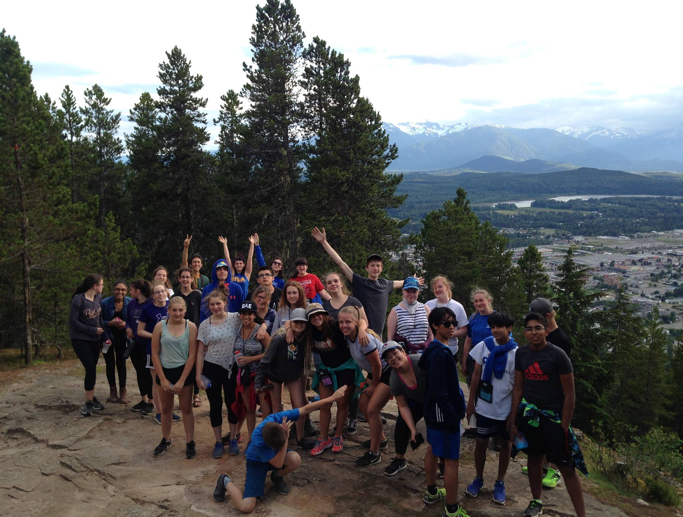 
Rotary District 5040Youth Programs Provided by your Local Rotary Clubs:Rotary Club of Terrace Skeena ValleyRotary Club of TerraceContact: 250-641-3518 or 1kar4@queensu.caRotary Youth Programs 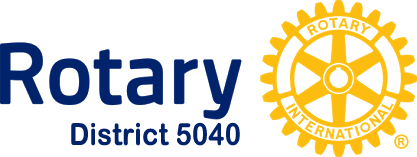 2019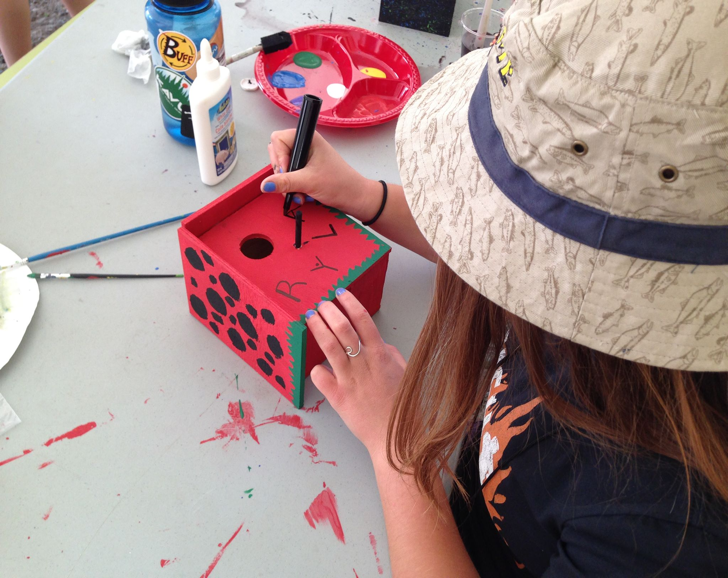 
Tomorrow can be the beginning of new adventures, new joys and greater successes – how you spend it is up to you!rAdventures in CitizenshipJoin over 220 senior high school studentsfrom across Canada on this 4-dayadventure in Ottawa! You willexperience tours, lectures, discussionsand social events designed toenhance your understanding andappreciation of Canadian Citizenship.Program Dates: April 28- May1, 2019Application Question: What does itmean to be a Canadian?Age Requirement: 16 years or olderAdventures in TourismJoin students from around the world for anexciting opportunity to challenge your thoughts on what tourism can be! You will learn about a variety of tourism related businesses: golf, ski hills, wine industry and restaurant management.Program Dates: End of March-Early April 2019Application Question: What future do you see for tourism in the Terrace area?Age Requirement: 16 years or olderAdventures in Forestry and Environmental StudiesJoin the Rotary Club of Prince GeorgeYellowhead for a unique and fastpaced way to learn about forestry andenvironmental studies. Work side by sidewith and ask questions to persons working inthe industry. Program Dates: May 22-26, 2019Application Question: Why are youinterested in applying to this program?Age Requirement: Grade 10-12Adventures in HealthcareJoin 40 Grade 10 and 11 students on anexciting health science opportunity in PrinceGeorge! On this 4-day hands on adventure,you will be introduced to diverse and currentroles that provide service to patients andtheir families, and will meet andinteract with like-minded individuals.Program Dates: May 6-9, 2019Application Question: What field of healthcare are you most interested in learningabout and why?Age Requirement: Grade 10 or 11Adventures in the Port of Prince RupertJoin students in Grades 9-12 in this excitingopportunity to experience first-hand theinner workings of North America’s fastestgrowing marine port. You will meet futureemployers, see industry in action and learn aboutcareer opportunities available in the shippingindustry.Program Dates: May 2019Application Question: Why are youinterested in applying to this program?Age Requirement: Grade 9-12RYLA SouthJoin students from grade 10-12 who are looking for an intensive leadership and personal development training program! This four-day camp consists of interactive workshops, teambuilding exercises, presentations from professional speakers, hands-on service project and many other fun activities. 
Program Dates: Easter Weekend, April 19-21, 2019Application Question: What does leadership mean to you?Age Requirement: Grade 10-12RYLA LakelseJoin the Rotary Clubs of Terrace and Terrace SkeenaValley on a 3-day leadership and personaldevelopment training camp. You will have theopportunity to create and carry out projects thatexemplify Rotary’s “Service Above Self,” while makingnew friends! Some activities include: trust and teamBuilding exercises; problem solving and conflict management activities; group discussion andself-reflection.Program Dates: July 2019Application Question: What doesleadership mean to you?Age Requirement: Grade 8-10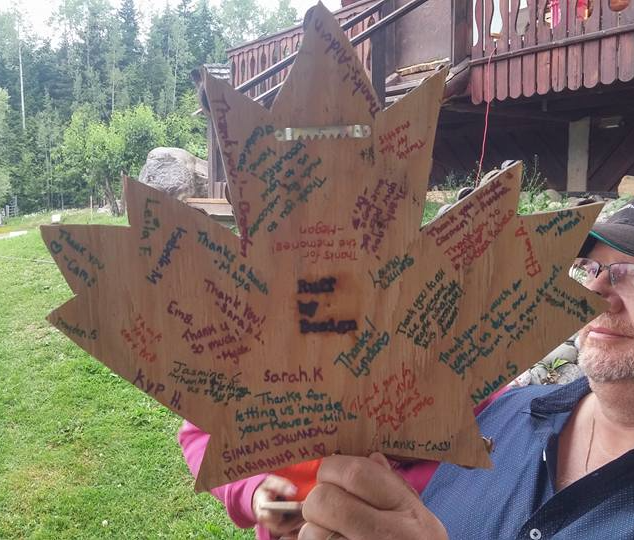 